№ п/пНаименование товара, работ, услугЕд. изм.Кол-воТехнические, функциональные характеристикиТехнические, функциональные характеристики№ п/пНаименование товара, работ, услугЕд. изм.Кол-воПоказатель (наименование комплектующего, технического параметра и т.п.)Описание, значениеСпортивное оборудованиеСО 1.32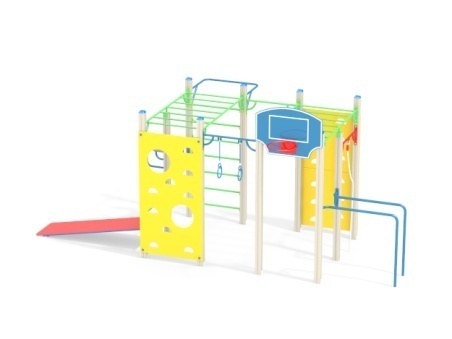 Шт. 1Спортивное оборудованиеСО 1.32Шт. 1Высота  (мм) 2870(± 10мм)Спортивное оборудованиеСО 1.32Шт. 1Длина  (мм)6300(± 10мм)Спортивное оборудованиеСО 1.32Шт. 1Ширина  (мм)3400(± 10мм)Спортивное оборудованиеСО 1.32Шт. 1Применяемые материалыПрименяемые материалыСпортивное оборудованиеСО 1.32Шт. 1СтолбыВ кол-ве 10 шт. клееного деревянного  бруса, сечением не менее 100х100 мм и имеющими скругленный профиль с канавкой  посередине. Сверху столбы должны заканчиваться пластиковой  заглушкой синего цвета в форме четырехгранной усеченной пирамиды.Снизу столбы должны оканчиваться металлическими оцинкованными  подпятниками, выполненными из листовой стали толщиной не менее 4 мм и трубы диаметром не менее 57 мм (толщина стенки 3.5 мм). Усиление устойчивости конструкции комплекса должно обеспечиваться за счет крепления на угловых столбах, перпендикулярно подпятникам, закладных элементов из профильной трубы сечением не менее 50х25 мм. Усиливающие закладные элементы крепятся к столбам на два глухаря.  Подпятники должны заканчиваться монтажными  круглыми фланцами, выполненными из стали толщиной не менее 3 мм. Нижняя часть подпятников и закладных элементов бетонируются в землю.Спортивное оборудованиеСО 1.32Шт. 1РукоходВ кол-ве 2 шт. должен быть выполнен  из металлической трубы диметром не менее 32 мм и толщиной стенки 3.5мм и иметь четыре ребра жесткости и с четырьмя штампованными ушками, выполненными из листовой стали толщиной не менее 4мм, под 8 саморезов.Спортивное оборудованиеСО 1.32Шт. 1Перекладина с кольцамиВ кол-ве 1шт. должна быть выполнена  из металлической трубы диметром не менее 32 мм и толщиной стенки 3.5мм и иметь два ребра жесткости. Канат полипропиленовый армированный диаметр не менее 16мм. с двумя кольцами из ламинированной фанеры толщиной не менее 24 мм.Спортивное оборудованиеСО 1.32Шт. 1Перекладина с канатомВ кол-ве 1шт. должна быть выполнена  из металлической трубы диметром не менее 32мм и толщиной стенки 3.5мм и иметь два ребра жесткости. Канат полипропиленовый диаметр не менее 30ммСпортивное оборудованиеСО 1.32Шт. 1Перекладина усиленнаяВ кол-ве 1шт. должна быть выполнена  из металлической трубы диметром не менее 32мм и толщиной стенки 3.5мм и иметь два ребра жесткости. Спортивное оборудованиеСО 1.32Шт. 1Альпинистская стенка 2100х1100мм.В кол-ве 2шт. должна быть выполнена из влагостойкой фанеры марки ФСФ сорт не ниже 2/2 и толщиной не менее 21мм, и  иметь вырезы для лазания.Спортивное оборудованиеСО 1.32Шт. 1Гимнастическая скамья В кол-ве 1шт. должна быть выполнена  из металлической трубы диметром не менее 32 мм и толщиной стенки 3.5мм и фанеры толщиной не менее 24мм.Спортивное оборудованиеСО 1.32Шт. 1Брусья приставные гимнастическиеВ кол-ве 1шт. должна быть выполнена  из металлической трубы диметром не менее 42мм и толщиной стенки 3.5ммСпортивное оборудованиеСО 1.32Шт. 1Турник навеснойВ кол-ве 1шт. должна быть выполнена  из металлической трубы диметром не менее 25мм и толщиной стенки 2.5ммСпортивное оборудованиеСО 1.32Шт. 1Брусья навесные для прессаВ кол-ве 1шт. должна быть выполнена  из металлической трубы диметром не менее 32мм и толщиной стенки 3.5мм. Спинки и опоры под локти из фанеры толщиной не менее 24мм.Спортивное оборудованиеСО 1.32Шт. 1Щит баскетбольный с кольцом, комплект.В кол-ве 1шт. должен быть выполнен  из фанеры толщиной не менее 24мм. И металлической трубы диаметром не менее  20мм и толщиной не менее 2,35мм.Спортивное оборудованиеСО 1.32Шт. 1ПерекладиныВ кол-ве 7 шт. должна быть выполнена  из металлической трубы диметром не менее 32мм и толщиной стенки 3.5мм с двумя штампованными ушками, выполненными из листовой стали толщиной не менее 4мм, под 4 самореза.Спортивное оборудованиеСО 1.32Шт. 1МатериалыКлееный деревянный брус  должен быть выполнен из сосновой древесины, подвергнут специальной обработке и сушке до мебельной влажности 7-10%, тщательно отшлифован  со всех сторон и покрашен в заводских условиях профессиональными двух компонентными красками. Влагостойкая фанера должна быть  марки ФСФ сорт не ниже 2/2, все торцы фанеры должны быть закругленными, радиус не менее 20мм, ГОСТ р 52169-2012 и окрашенная двухкомпонентной краской, специально предназначенной для применения на детских площадках, стойкой к сложным погодным условиям, истиранию, устойчивой к воздействию ультрафиолета и влаги. Металл покрашен полимерной-порошковой краской. Заглушки пластиковые, цветные. Все метизы оцинкованы. Канат полипропиленовый.Спортивное оборудованиеСО 1.32Шт. 1Спортивный комплекс состоит из клееных столбов,  рукоходов, альпинистских стенок, брусьев, канат, кольца, гимнастическая скамья, турник, щит баскетбольный. Все резьбовые соединения должны быть закрыты разноцветными пластиковыми заглушками.